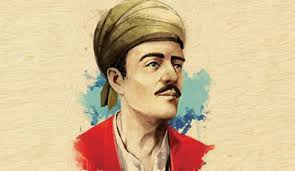 КАЗАХСКИЙ НАЦИОНАЛЬНЫЙ УНИВЕРСИТЕТ ИМЕНИ АЛЬ-ФАРАБИФАКУЛЬТЕТ ВОСТОКОВЕДЕНИЯ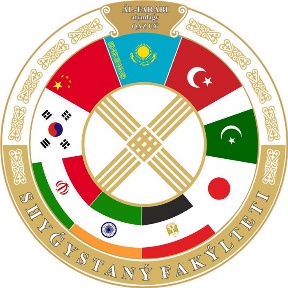 ИНФОРМАЦИОННОЕ ПИСЬМОУважаемые коллеги! Уважаемые ученые-исследователи!Кафедра ТЮРКСОЙ факультета востоковедения Казахского национального университета им. Аль-Фараби с радостью сообщает, что, по решению Международной организации UNESCO,  2021 год был объявлен годом Юнуса Эмре - выдающейся личности в истории тюркских народов, основателя турецкого литературного языка. В связи с этим, кафедра Тюрксой  планирует организовать 2 апреля текущего года международную научную конференцию в онлайн режиме на тему «Роль великого поэта Юнуса Эмре в тюркском мире".Целью конференции  является определение роли мыслителя и поэта Юнуса Эмре в тюркской культуре, особенностей его творчества, определение преемственности наследия личности с новыми научными изысканиями в современной тюркологии, создание творческой площадки среди ученых-тюркологов. ОСНОВНЫЕ НАПРАВЛЕНИЯ КОНФЕРЕНЦИИ:Роль Юнуса Эмре в тюркской цивилизации (жизнь и творчество великого мыслителя, место, роль в истории и др.)Суфийское учение в мировоззрении тюркских народов (направления: религиоведение, литература, язык, культура )Новые исследования в тюркологии(статьи молодых ученых и соискателей)Конференция состоится 02 апреля 2021 года в онлайн форматеСтатьи принимаются до 25 марта 2021 года.  Рабочие языки конференции: казахский, турецкий, русский, английский.Материалы конференции публикуются на бесплатной основе в виде электронного сборника. Участники получат сертификат.Претенденты на конференцию будут уведомлены о программе работы пленарного и секционного заседаний по мере приближения даты .Дополнительная информацияТребования к публикациям:     Представленные статьи должны быть обработаны и соответствовать следующим требованиям:лист-А4, книжная ориентация, боковые стороны листа - 20 мм;шрифт: тип – Times New Roman, размер (кегль) – 12;первая строка - имя автора (инициалы), фамилия (полужирный курсив), ученая степень, звание, место работы (учебы), город, страна в скобках - справа;вторая строка - название статьи пишется ЗАГЛАВНЫМ шрифтом (жирным) посередине;третья строка - аннотация на казахском, турецком, русском, английском языках (полужирный курсив, 70 - 100 слов); четвертая строка - ключевые слова (полужирный курсив); пятая строка - основной текст, набранный в Word: межстрочный интервал - 1, абзацный отступ – 1,25 см; коррекция - по ширине; автоматическая транспортировка не требуется;источники нумеруются арабскими цифрами;ссылки на литературу оформляются по образцу - [1, с. 5];условные обозначения и сокращения, встречающиеся в тексте, должны быть обозначены специальным знаком.Текст статьи 7 - 10 стр.Ответственность за содержание статьи несет автор. Оргкомитет оставляет за собой право не публиковать доклады, не соответствующие требованиям.  Прием статей:   yunusemrekz021@gmail.com  Координатор: Контактные телефоны для справок: тел  +7 701 726 45 65   Приложение: образец регистрацииЗаявление на регистрациюФамилияИмяОтчествоСтрана, городУченая степеньУченое званиеНаименование организации, учрежденияДолжностьУчаствующая секцияКонтактный телефонE-mailДоклад (статья) на тему